„Dla zadania pn.: „Dostawa i montaż, podłączenie sprzętu komputerowego                                       i multimedialnego wraz z oprogramowaniem i przeszkoleniem z obsługi urządzeń interaktywnych i multimedialnych dla zadania: pn. „Budowa szkoły podstawowej jako demonstracyjnego budynku pasywnego i ogólnodostępnej pasywnej sali gimnastycznej przy szkole podstawowej w Siechnicach”.                                                                                                                                                Opis przedmiotu zamówienia sporządził:Określenie przedmiotu oraz wielkości lub zakresu zamówienia Przedmiotem zamówienia jest dostawa, montaż, podłączenie sprzętu komputerowego                                    i multimedialnego wraz z oprogramowaniem i przeszkoleniem z obsługi urządzeń interaktywnych                    i multimedialnych dla zadania: pn. „Budowa szkoły podstawowej jako demonstracyjnego budynku pasywnego i ogólnodostępnej pasywnej sali gimnastycznej przy szkole podstawowej w Siechnicach.”zadanie – dostawa, montaż, podłączenie sprzętu komputerowego i multimedialnego wraz                           z oprogramowaniem i przeszkoleniem z obsługi urządzeń interaktywnych i multimedialnych dla zadania: pn. „Budowa szkoły podstawowej jako demonstracyjnego budynku pasywnego                                  i ogólnodostępnej pasywnej sali gimnastycznej przy szkole podstawowej w Siechnicach.”Przedmiot zamówienia obejmuje: dostawę, rozpakowanie sprzętu komputerowego i multimedialnego oraz ich ustawienie, montaż, podłączenie do instalacji energii oraz sieci LAN dla wymagających tego urządzeń w pomieszczeniach i odpowiednich miejscach zgodnie z Projektem Aranżacji Wnętrz                                 i Wyposażenia oraz wytycznymi Zamawiającego w tym dostawę kompletnego wyposażenia pracowni językowej.Przed dostarczeniem elementów wyposażenia komputerowego i multimedialnego dostawca ma obowiązek:dla montażu elementów wyposażenia sprawdzić na miejscu montażu wykonane instalacje elektryczne i sieci LAN oraz zapewnić o możliwości montażu i podłączenia elementów wyposażenia do wykonanych instalacji, przedłożyć do akceptacji Zamawiającego przykładowe rozwiązania dla proponowanych elementów wyposażenia przedstawiające rozwiązania techniczne (katalogi, karty techniczne)       w terminie 7 dni przed przystąpieniem do realizacji dostaw.Wszystkie elementy wyposażenia komputerowego i multimedialnego stanowiące przedmiot zamówienia muszą być:produktami wysokiej jakości spełniającymi obowiązujące normy oraz wymagania Zamawiającego, fabrycznie nowe, nigdy wcześniej nie używane i nie dotknięte żadną wadą fizyczną oraz wolne od obciążeń prawami osób trzecichmuszą być zgodne z Polskimi Normami, atestowane i dopuszczone do stosowania w Polsce. Wszelkie atesty, certyfikaty, instrukcje eksploatacji itp. na dostarczony sprzęt będą wymagane przy odbiorze i będą stanowiły część dokumentacji powykonawczej.Zakres zamówienia:PREZENTOWANE ZDJĘCIA DO OPISU PRZEDMIOTU ZAMÓWIENIA „ZESTAWIENIE SPRZĘTU KOMPUTEROWEGO I MULTIMEDIALNEGO” SĄ POGLĄDOWE.Ze względu na specyfikę przedmiotu zamówienia, Zamawiający nie może opisać przedmiotu zamówienia za pomocą dostatecznie dokładnych określeń. W związku z powyższym Zamawiający wskazuje nazwę handlową, której parametry spełniają wymagania. Wykonawca będzie zobowiązany do dostarczenia takiego samego, lepszego lub równoważnego produktu, który posiada ważne dokumenty dopuszczające stosowanie przedmiotu zamówienia do obrotu na terytorium Rzeczypospolitej Polskiej.Wykonawca jako wytwórca odpadów w rozumieniu art. 3 ust. 1 pkt. 32 ustawy o odpadach                                 z dnia 14.12.2012 r., (Dz. U. 2013 poz. 21 ze zm.) ma obowiązek zagospodarowania odpadów powstałych podczas realizacji zamówienia zgodnie z wyżej wymienioną ustawą, ustawą z dnia 27.04.2001 r.             Prawo Ochrony Środowiska (tj. z 2013 r. Dz. U. poz. 1232 z późń.zm.), ustawą z dnia 13 września 1996 r.                             o utrzymaniu czystości i porządku w gminach (tj. Dz. U. z 2013 r., poz. 1399 ze zm.). Wykonawca przedstawi Zamawiającemu potwierdzenie zagospodarowania odpadów, dołączając je do dokumentacji powykonawczej. Magazynowanie odpadów powstających podczas realizacji inwestycji może odbywać się jedynie na terenie, do którego ich wytwórca ma tytuł prawny, zgodnie z art. 25 ustawy z dnia 14.12.2012 r. o odpadach           (Dz. U. z 2013 r. Nr 21). W cenie ryczałtowej Wykonawca ma obowiązek uwzględnić miejsce, odległość, koszt wywozu, składowania i utylizacji odpadów.Materiały zastosowane przez Wykonawcę przy wykonaniu przedmiotu umowy muszą być nowe i nieużywane, muszą posiadać wymagane polskimi przepisami atesty i certyfikaty, w tym również świadectwa dopuszczenia do obrotu oraz certyfikaty bezpieczeństwa. 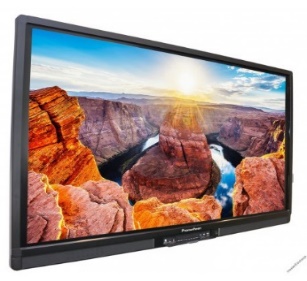 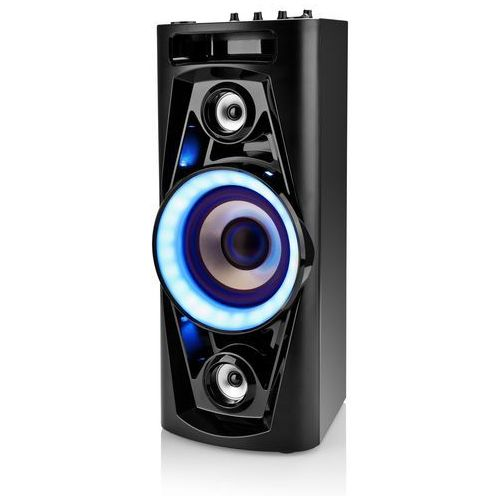 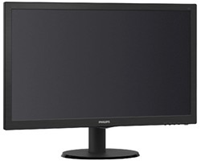 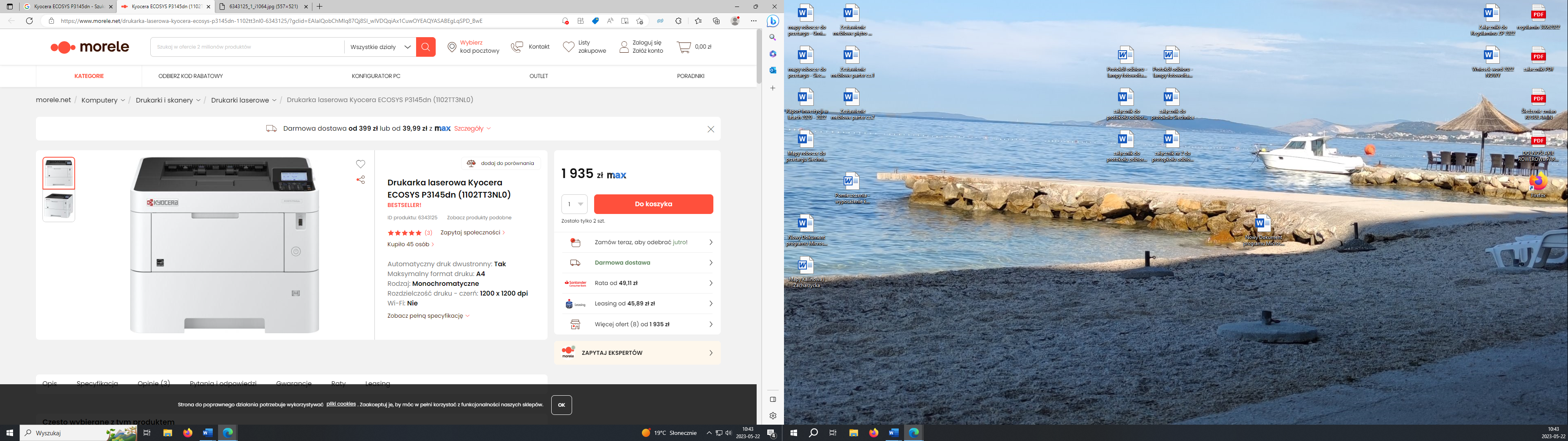 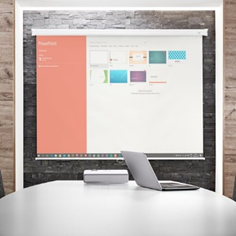 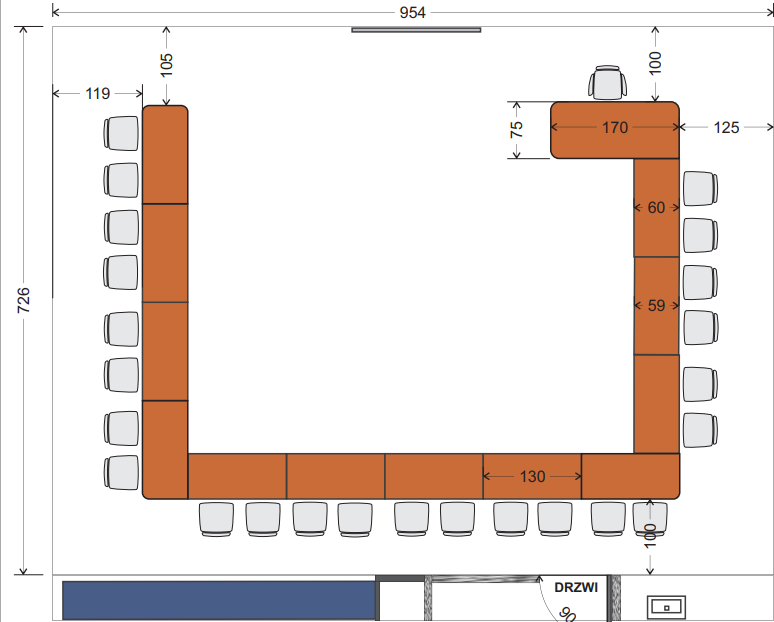 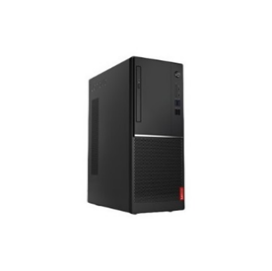 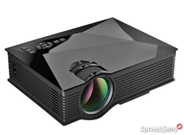 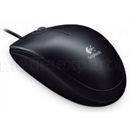 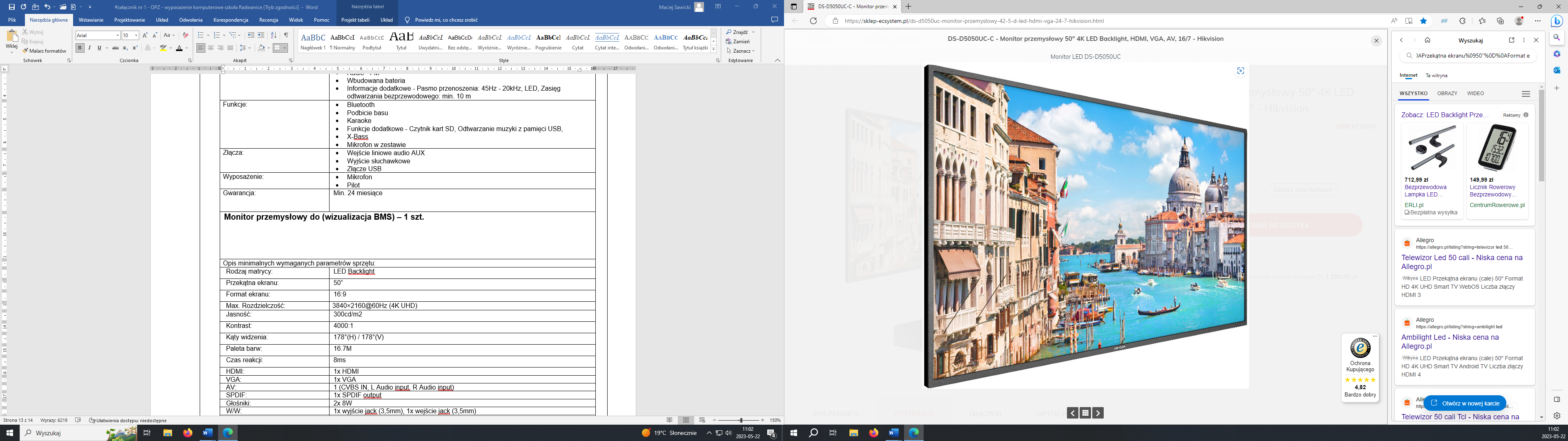 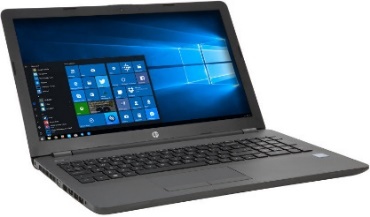 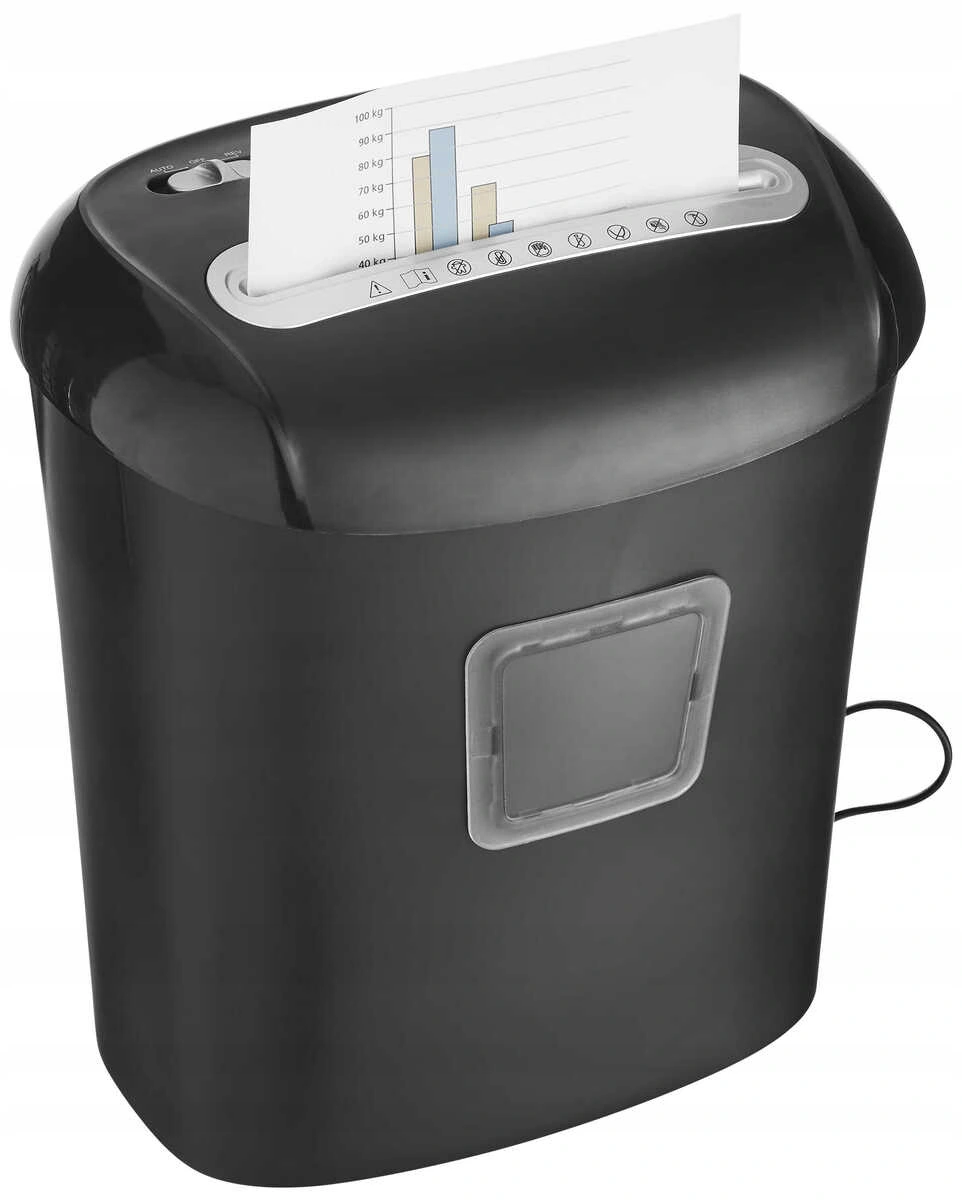 